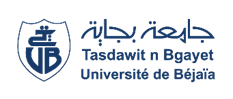 Université Abderrahmane Mira-BejaiaFaculté des Sciences Humaines et SocialesDépartement de Psychologie et OrthophoniePlanning Des Examens Rattrapage 1ER SEMESTRE DE L’ANNEE UNIVERSITAIRE 2023/2024AdministrationM1 PATHOLOGIE DU LANGAGE ET COMMUNICATIONM1 PATHOLOGIE DU LANGAGE ET COMMUNICATIONM1 PATHOLOGIE DU LANGAGE ET COMMUNICATIONM1 PATHOLOGIE DU LANGAGE ET COMMUNICATIONM1 PATHOLOGIE DU LANGAGE ET COMMUNICATIONM1 PATHOLOGIE DU LANGAGE ET COMMUNICATIONModulesDates & JoursHorairesEnseignant (e)s chargé (e)s des modulesGroupesLocauxPsycholinguistique clinique Samedi 06-04-202411h15-12h45MME. DJAFRI1-2A39Développement cognitif chez l’enfant  Dimanche07-04-202411h15-12h45MME. BAA1-2A39